Саморобний анемометр із ПЕТ-пляшки.Колісник Юлія ІванівнаКомунальний заклад освіти «Дніпропетровський обласний ліцей-інтернат фізико-математичного профілю», 9 клас. м. ДніпроНауковий керівник: Стаценко Володимир ІвановичСтарший викладач ФТФ Дніпропетровського національного університету ім.Олея ГончараМета роботи: зібрати анемометр з вторинним використанням ПЕТ-пляшки.Хід роботи:Теорія анемометраВиготовлення приладуТестВдосконаленняТестРезультат1.Теорія анемометраАнемометр- це прилад для вимірювання швидкості та визначення напряму потоків вітру.Його використовують в метеорології, також він займає важливе місце для проведення експериментів для фізики.2. Виготовлення приладу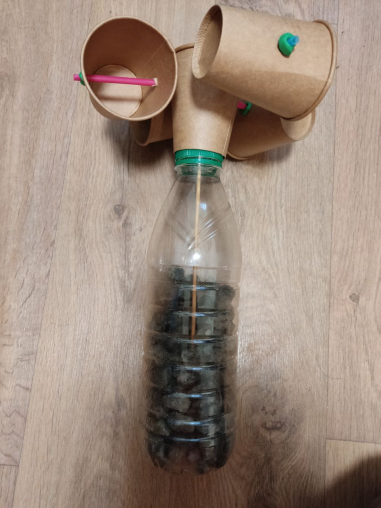 Матеріали :ПЕТ пляшка, 5 одноразових стаканчиків, Шпажка, 2 пластикові трубочки, Камінці(щебінь), Трохи пластиліну, Інструменти-ножиці, шилоРезультат3.ТестПрацює тільки при сильному вітрі, не вимірює силу вітра( бо ми не зробили відповідну функцію приладу)4.ВдосконаленняЩоб анемометр міг рахувати силу вітру, до нього можна підключити датчик Холла, екран, задавши формулу для вирахування сили вітру відносно частоти обертання. ( це я не зробила, але ідея в тому, що це також покращить роботу анемометра).Щоб зменшити тертя та наш прилад працював і за відносно слабкого вітру, необхідно замінити кріплення кришки кріпленням з проволки, на внутрішню частину бутилки, в якій лежать камінці, поставити якусь рівну поверхню,одягнути на шпажку наприклад ковпачок від ручки.5.ТестТепер анемометр працює за більш слабкого вітру. 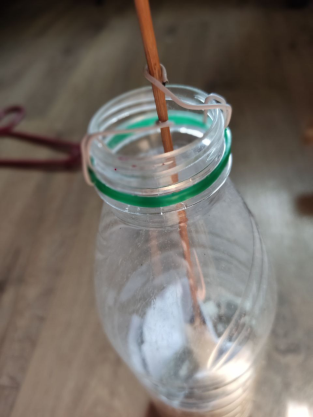 зменшення тертя.6.РезультатАнемометр зібрано з вторинним використанням ПЕТ-пляшки, він працює за не дуже сильних поривів вітру, є ідея для того, щоб прилад мав ще функцію вимірювання сили вітру.